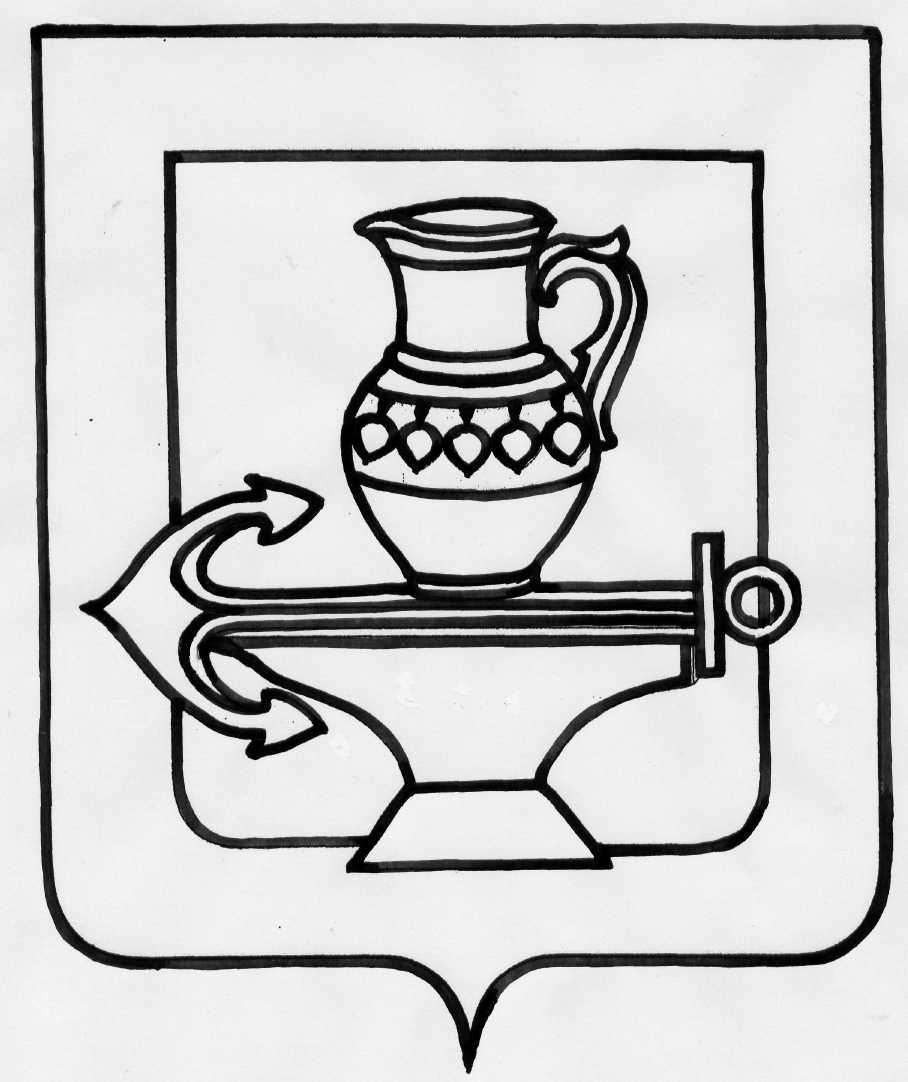 Совет депутатов сельского поселенияЛенинский сельсоветЛипецкого муниципального района Липецкой областивторая  сессия пятого созываРешение08.10.2015г.                                с. Троицкое                                            № 5О внесении изменений в положение «О порядке предоставления в аренду муниципального имущества  сельского поселения Ленинский сельсовет Липецкого муниципального района», принятое решением Совета депутатов сельского поселения Ленинский сельсовет                       № 45 от 16.07.2010г.Рассмотрев представленные администрацией сельского поселения Ленинский сельсовет изменения в положение «О порядке предоставления в аренду муниципального имущества  сельского поселения Ленинский сельсовет Липецкого муниципального района», руководствуясь Уставом сельского поселения Ленинский сельсовет Липецкого муниципального района,  учитывая решения постоянных депутатских комиссий, Совет депутатов сельского поселения Ленинский сельсовет     РЕШИЛ:   1. Внести изменения в положение «О порядке предоставления в аренду муниципального имущества  сельского поселения Ленинский сельсовет Липецкого муниципального района», принятое решением Совета депутатов сельского поселения Ленинский сельсовет  № 45 от 16.07.2010г. (прилагаются).   2. Направить данные изменения  главе сельского поселения для подписания и обнародования.                                              3. Настоящее решение вступает в силу со дня его официального обнародования.Председатель Совета депутатов сельскогопоселения Ленинский сельсовет                                                                            И.И.Жуков                                                                                                              Приложение к решению Света депутатов сельского поселенияЛенинский сельсовет Липецкого муниципального района                                                                            Липецкой области № 5 от 08.10.2015г.Измененияв положение «О порядке предоставления в аренду муниципального имущества  сельского поселения Ленинский сельсовет Липецкого муниципального района»   1. Внести в Положение «О порядке предоставления в аренду муниципального имущества  сельского поселения Ленинский сельсовет Липецкого муниципального района», принятое решением Совета депутатов сельского поселения Ленинский сельсовет  от 16.07.2010г. № 45, следующие изменения:Пункт  1.1 статьи 1 изложить в новой редакции:1.1. Настоящее Положение разработано в соответствии с Гражданским кодексом Российской Федерации, Федеральным законом "Об общих принципах организации местного самоуправления в Российской Федерации" от 06.10.2003 N 131-ФЗ, Уставом сельского поселения Ленинский сельсовет Липецкого муниципального района, другими нормативными правовыми актами района и в соответствии с требованиями действующего законодательства РФ.Пункт 2.1 статьи 2 изложить в новой редакции:2.1. Для заключения договора аренды Арендатор обращается с заявлением на имя главы администрации сельского поселения, предварительно согласовав его с Балансодержателем муниципального имущества. К заявлению прилагаются:-   копия Устава (Положения), заверенная нотариально, для Арендатора- юридического лица;- копия Свидетельства о государственной регистрации физического лица в качестве индивидуального предпринимателя (для физических лиц);- копия паспорта гражданина РФ (для физических лиц);- копия Свидетельства о внесении записи в Единый государственный Реестр юридических лиц (для юридических лиц);- копия свидетельства о постановке на учет в налоговом органе;- копия приказа о назначении (выборе) руководителя/единоличного исполнительного органа юридического лица, заверенная подписью руководителя организации и печатью юридического лица.Пункт 2.2 статьи 2 изложить в новой редакции:2.2. Заявление и документы, предусмотренные п.2.1 подлежат рассмотрению в месячный срок со дня регистрации, в течение которого Арендатор обязан предоставить дополнительно запрашиваемые документы.Пункт 2.3 статьи 2 изложить в новой редакции:2.3. При заключении договора на новый срок, не позднее, чем за 30 дней до окончания срока действующего договора, Арендатор обращается с соответствующим заявлением к главе администрации сельского поселения.К заявлению на заключение договора аренды на новый срок прилагается акт сверки расчетов по арендной плате, подписанный сторонами по договору и акт обследования арендуемого имущества.Пункт 2.4 статьи 2 изложить в новой редакции:2.4. Сдача в аренду муниципального имущества с правом заключения договора аренды, осуществляется путем проведения торгов. Порядок проведения торгов определяется в соответствии с действующим законодательством.Пункт 2.5 статьи 2 изложить в новой редакции:2.5. Порядок передачи муниципального имущества в аренду, с правом заключения договора аренды, без проведения торгов осуществляется в соответствии с требованиями действующего законодательства РФ, регулирующим порядок и условия сдачи в аренду муниципального имущества в соответствии с его характеристиками и целевым назначением. Пункт 3.3 статьи 3 изложить в новой редакции:3.3. Договор аренды имущества со сроком действия более года подлежит регистрации в Управлении Федеральной регистрационной службы по Липецкой области.Пункт 4.5 статьи 4 изложить в новой редакции: Арендатор регулярно и в полном объеме оплачивает  коммунальные услуги и эксплуатационные расходы за содержание муниципального имущества, согласно выставленных счетов Балансодержателя и утвержденных Арендодателем.Приложение №2 к Положению «О порядке предоставления в аренду муниципального имущества  сельского поселения Ленинский сельсовет Липецкого муниципального района» изложить в новой редакции:Коэффициенты, применяемые к базовой ставке арендной платы, за сдаваемое в аренду имущество муниципальной собственности, учитывающие категории арендуемого объекта    2. Настоящие изменения вступают в силу со дня их официального обнародования.Глава сельского поселения  Ленинский сельсовет                                                                                                          И.И.ЖуковКоэффициент, учитывающий расположение помещения      Величина   коэффициента (Кр)Здание целиком1,0Часть здания0,5Помещения, расположенные в капитальных строениях                      ниже уровня поверхности земли (подвалы)                                     0,3Остальные помещения (боксы, гаражи, сараи):                                 - капитальные                                                           0,3- металлические                                      0,1Коэффициент, учитывающий вид строительных материаловВеличина   коэффициента (Кс)Кирпич, железобетон0,5Кирпич, дерево- металл0,4Коэффициент, учитывающий степень технического        обустройства                                         Величина   коэффициента (Ко)Водопровод, канализация, центральное отопление (газ),горячая вода                                         0,4Водопровод, канализация, центральное отопление (газ)                                      0,3Водопровод, центральное отопление (газ)                                       0,2Центральное отопление (газ)0,1Без коммунального обеспечения0,0